SVEČANI PRIJEM PRVAŠIĆA U NAŠOJ ŠKOLI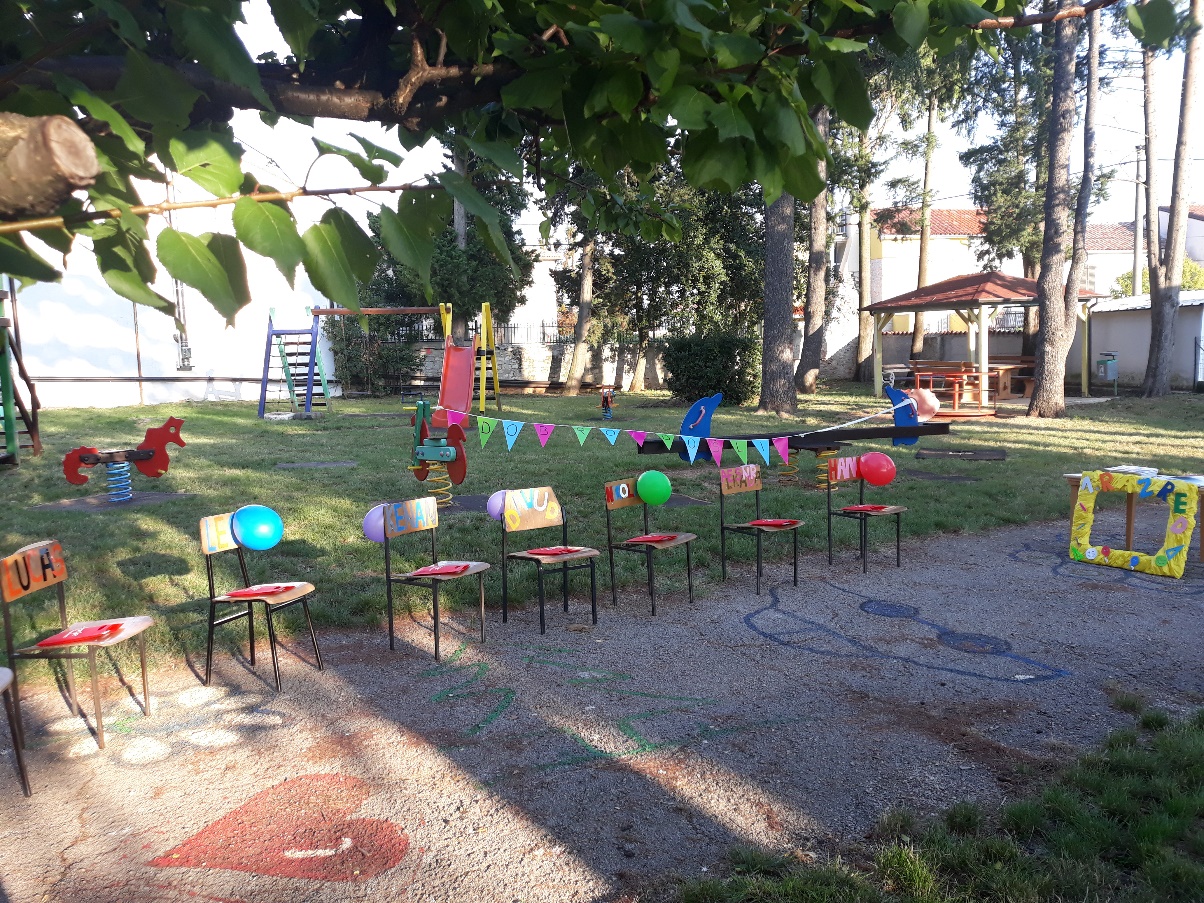 KAKO RASTE PRVAŠIĆPrvašić rasteOd poljupca i priče,Šetnje po kiši I toplog mlijeka,Od pisanog slovaI abecede,Od igre, veseljaI velikog smijeha.Kao leptir i pticaU slobodnom letu,Prvašić raste- najbrže na svijetu!                         Jasna Popović – PojeDobro došli u novu  školsku pustolovinuALEKSANDRA               LUCAS                HANA                   NIKOLAS            KENAN                LUKA                  LEO                                            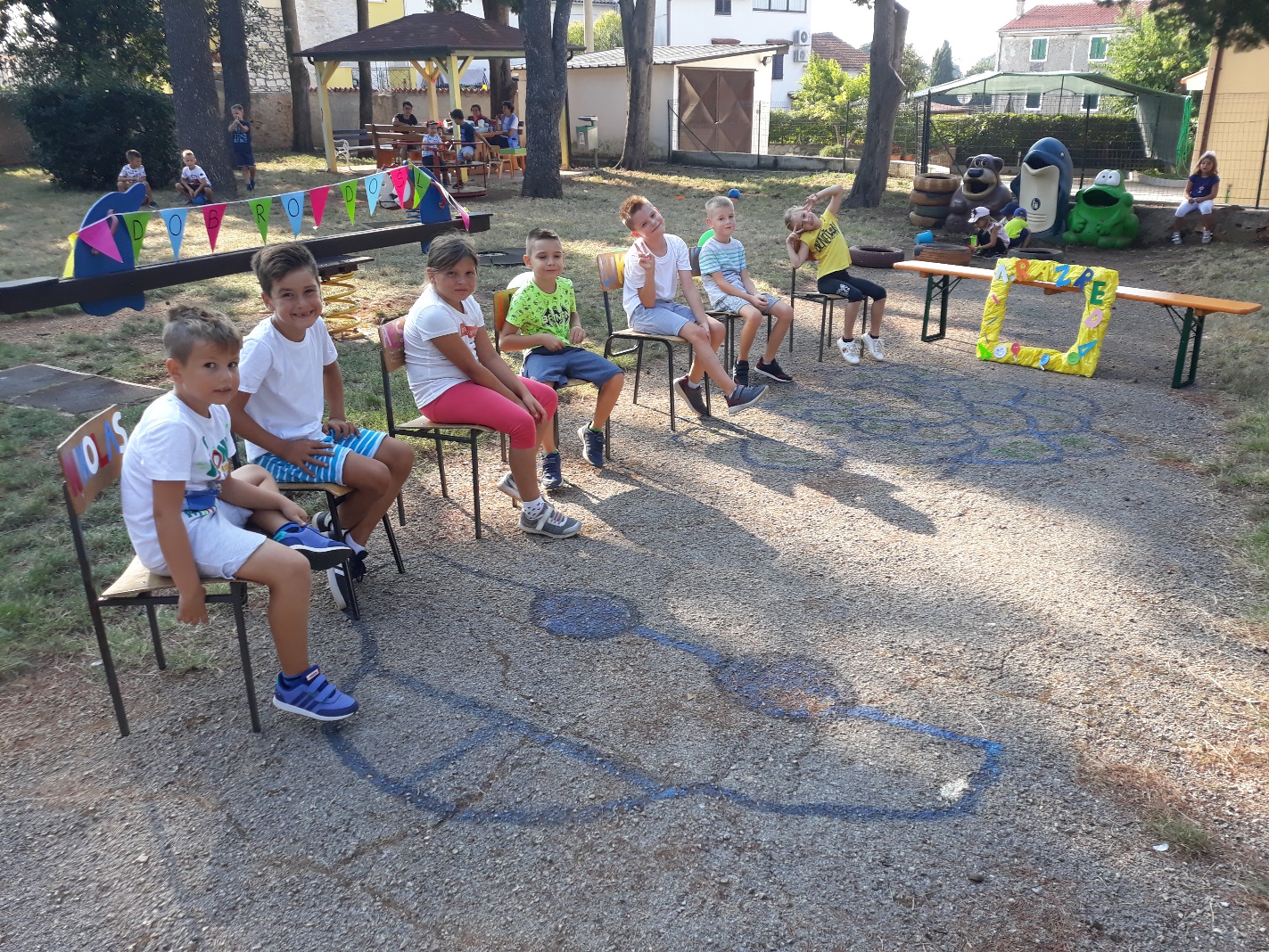 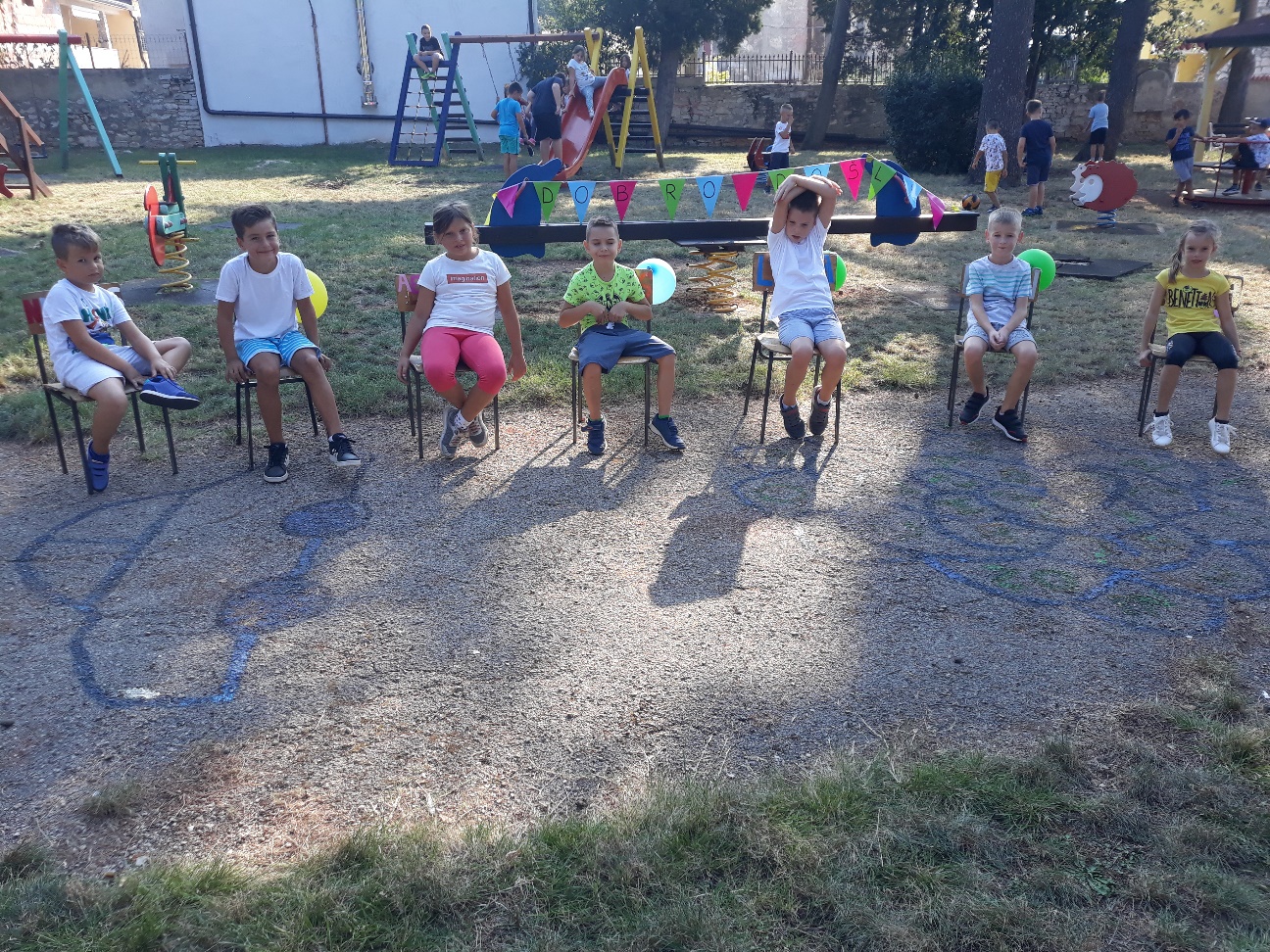 